052 シャガ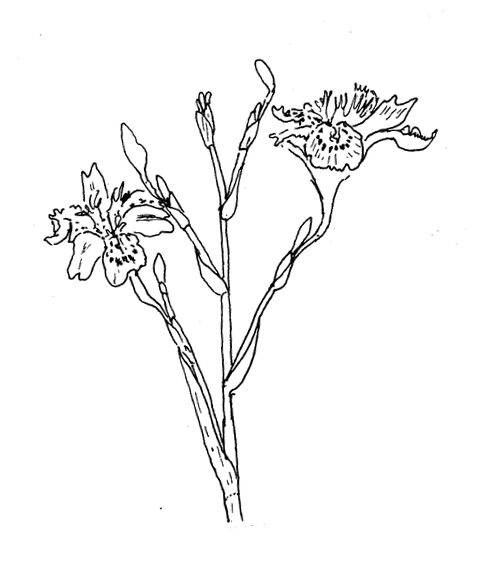 